IIfSmlouva o díloI	Evidenční číslo zhotovite le : 201709/1(Smlouva se řídí právním řádem České republiky. Vztahy mezi stranami smlouvou neupravené se řídí zákonem č. 89/2012 Sb., Občanský zákoník, v platném znění."Rekonstrukce VO v obci Liberk- místní části Liberk, Hláska"I	SMLUVNÍ STRANY A IDENTIFIKAČNÍ ÚDAJE:I OBJEDNATEL	Obec LiberkSídloStatutární orgánOsoby oprávněné jednatve věcech smluvníchve věcech technických1čBankovní ústav Číslo účtuE-mailI	(dále jen jako „Objednatel")Liberk 70, 517 12 Liberk Jiří Šimerda, starosta obceJiří Šimerda, starosta obce Jiří Šimerda , starosta obce 00275051Česká spořitelna, a.s.:	1240011379/0800obec.liberk@seznam.czI ZHOTOVITEL	D-energy s.r.o.SídloStatutární orgánOsoby oprávněné jednatve věcech smluvníchve věcech technických IČDIČBankovní ústav Číslo  účtu Tel./ FaxE-mail(dále jen jako "Zhotovitel")Sokolovská 682, 516 01 Rychnov nad Kněžnou Drahoslav Chudoba, jednatelDrahoslav Chudoba, jednatelIng. Eduard Paulík, technický ředitel 28808495CZ28808495ČSOB a. s., pobočka Rychnov nad Kněžnou 240147378/0300+420 494 531 538 / ---info@d-energy.czPOJMY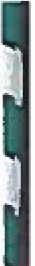 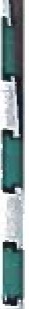 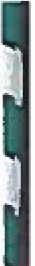 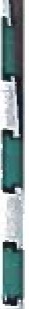 1.1.   Pojmy uvedené v textu SmlouvyV rámci Smlouvy jsou použita označení a názvy obvyklé v procesu výstavby. Pro jednoznačnost použitých pojmů se pod jednotlivými  pojmy rozumí:Dodatkem dokument zachycující změny, upřesnění, rozšíření či zúžení předmětu díla při společné vůli obou smluvních stran.Lhůtou pro dokončení stavebních prací doba mezi Termínem zahájení prací a dnem, kdy Zhotovitel písemně sdělí Objednateli, že stavba je dokončena a může být zahájeno předávací a přejímací řízení. Do této lhůty se započítávají oba krajní termíny.Méněpracemi stavební práce, dodávky nebo služby, které nejsou nezbytné pro zhotovení stavby nebo jsou nahrazeny jinými stavebními pracemi, dodávkami nebo službami a jsou zahrnuté v předmětu dlla a jejich cena je zahrnuta ve sjednané ceně a Zhotovitel se s Objednatelem  dohodl na jejich neprovedení.Nedodělkem nedokončené nebo neprovedené stavební práce, dodávky nebo služby proti rozsahu stanovenému příslušnou dokumentací nebo Smlouvou.Objednatelem osoba označená ve Smlouvě jako Objednatel.Soupisem Zhotovitelem oceněný soupis prací, dodávek a služeb v rozsahu soupisu, který byl objednatelem  poskytnut v rámci výběrového řízeníSmlouvou dokument podepsaný oprávněnými  zástupci Objednatele a Zhotovitele,  v němž jsou obsaženy všechny podstatné náležitosti podle zvláštního právního předpisu, včetně všech jeho příloh.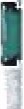 Soupisem provedených prací podrobný popis stavebních prací, dodávek a služeb odpovídající soupisu stavebních prací, dodávek a služeb, který definuje rozsah stavebních prací, dodávek a služeb provedených na stavbě za příslušné časové období (obvykle kalendářní měsíc).Staveništěm prostory a plochy určené v příslušné dokumentaci, které Zhotovitel použije pro realizaci stavby.Subdodavatelem právnická nebo fyzická osoba, pomocí které má Zhotovitel plnit určitou část díla nebo osoba která má poskytnout Zhotoviteli k plnění díla určité věci  či  práva   na   základě  samostatné   smlouvy   uzavřené  mezi  Zhotovitelem  a  jeho. Subdodavatelem.Termín dokončení díla den, ve kterém Zhotovitel doručí písemně Objednateli sdělení,  že  stavební  práce  a  veškeré  další  činnosti  na  díle  ukončil  a  že  je dílopřipraveno k předání a převzetí.Termín předání a převzetí den, ve kterém dojde k oboustrannému podpisu protokolu o úspěšném předání a převzetí díla.Vícepracemi stavební práce, dodávky nebo služby, které jsou nezbytné pro zhotovení stavby a nejsou zahrnuté v předmětu díla dle Smlouvy a ani jejich cena není zahrnuta ve sjednané ceně a Zhotovitel se s Objednatelem dohodl na jejich provedení.Vadou odchylka v kvalitě, obsahu, rozsahu nebo parametrech předmětu plnění či jeho části, proti podmínkám stanoveným příslušnou dokumentací, Smlouvou nebo technickými normami či obecně závaznými předpisy.2III1 . 1.15 .  Zhotovitelem osoba označená v záhl aví smlouvy o dílo jako Zhotovitel.1.1.16. Změnovým listem dokument zohl edňují cí zm ěnová řízení a dopad realizovaných změn do rozpočtu, který bude podkladem pro zp ra cování Dodatku smlouvy.I	PŘEDMĚT DÍLAZhotovitel se zavazuje provést pro Objednatele dílo s názvem „Rekonstrukce  VO v  obci  Liberk - místní části Liberk, Hláska". Provedení díla obsahuje práce a dodávky, které jsou uvedeny v nabídce Zhotovitele ze dne 15. 09. 2017,která je samostatně založena u obou smluvních stran.Rozsah  předmětu dílaPředmětem díla je rekonstrukce veřejného osvětlení v místních částech Liberk  a Hláska obce Liberk spočívající zejména ve výměně stávajících svítid el za nová LED svítidla, opravě a údržbě soustavy veřejného osvětlení a výměně vrchního vedení VO (dále také „předmět plnění" či „dílo"). Zhotovením stavby se ro zumí úplné a bezvadné provedení všech prací a konstrukcí, včetně dodávek potřebných materiálů   a zařízení nezbytných pro řádné dokončeni díla.Rozsah předmětu plnění je vymezen Výzvou k podání nabídky a pokyny pro zpracování nabídky, touto Smlouvou a dále projektovou dokumentací zpracovanou společností DABONA s.r.o., IČ: 64826996, zakázkové číslo 201517b, datum zpracování 11/2015.Součástí  předmětu  nejsou  práce  neuvedené  v projektové  dokumentace  a Soupisuprací.I	TERMÍNY A LHŮTY PLNĚNÍRealizace stavby:Předpokládaná doba zahájení stavby: Předáni a převzetí staveni ště:ITermín dokončení díla:I	Počátek  běhu záruční  lhůty:říjen 2017na základě výzvy objednatele (do 5-ti dnů od podpisu Smlouvy o dílo, nedohodnou-li se smluvní strany jinak)do 22. 12. 2017následující den po předání díla bez vad a nedodělků nebránících užívání dílaDoba zahájení stavebních pracíV případě, že z jakýchkoli důvodů na straně Objednatele nebude možné dodržet termín zahájení plnění, je Objednatel ,oprávněn posunout tento termín {zahájení plnění) na jinou dobu, Zhotovitelem navržená délka doby plnění zůstává nezměněna.Pokud Zhotovitel práce na dile nezahájí ani ve lhůtě do 14 (slovy: čtrnácti) dnů ode dne, kdy měl práce na díle zahájit, je Objednatel oprávněn od této Smlouvy odstoupit.Lhůta pro dokončení stavebních pracíZhotovitel je povinen dokončit veškeré práce či dodávky na díle ve lhůtě do 22. 12. 2017.Lhůta pro dokončení stavebních prací je závislá na řádném a včasném splněni součinností Objednatele dohodnutých v této  Smlouvě  (dále  jen  jako  „Smlouva") .  Po dobu prodlení Objednatele s poskytnutím dohodnutých součinností není Zhotovitel v prodlení s plněním závazku. Nedojde-li mezi stranami k jiné dohodě, prodlužuje se Lhůta pro dokončení stavebních prací o dobu shodnou s prodlením Objednatele v plnění jeho součinnost í. O tomto prodloužení Lhůty pro dokončení stavebních prací bude uzavřen písemný dodatek ke Smlou vě.I	3I'IPodmínky pro změnu sjednaných termínů či lhůtPokud Zhotovitel zjistí, že pro řádné dokončení díla je nezbytné prodloužit lhůtu pro dokončeni stavebních prací, předloží svůj návrh na změnu Lhůty pro dokončení stavebních prací Objednateli k projednání.Prodloužení Lhůty pro dokončení stavebních prací je možné v důsledku objektivně nepředvídatelných  okolností,   které  nemají  svůj  původ  v činnosti   Zhotovitele,   a  z důvodů finančních na straně Objednatele. Zhotovitel se zavazuje, že bude respektovat požadavky Objednatele na případné odložení termínu zahájení a prodloužení termínu dokončení díla ve formě jednostranných písemných oznámení Objednatele. V případě jednostranného oznámení Objednatele o odložení termínu zahájení je Objednatel současně povinen o stejný počet dnů prodloužit termín dokončení.O případném prodloužení lhůty pro dokončení stavebních prací musí být sjednán písemný Dodatek ke Smlouvě, jinak je neplatné.Nepříznivé klimatické podmínky, v nichž se stavební práce provádí, mohou být důvodem k prodloužení lhůty pro dokončení stavebních  prací.I 4.	CENA ZA DÍLO A PODMÍNKY PRO ZMĚNU SJEDNANÉ CENY	IVýše sjednané ceny	ICena díla celkem bez DPH: Samostatně DPHCena Díla vč. DPH1 299  196,00 Kč272 831,16 Kč1572 027,16 KčObsah cenyCena za splnění díla je stanovena podle Zhotovitelem oceněného soupisu prací, který je zpracován na základě Soupisu prací předaného Objednatelem Zhotoviteli.Sjednaná cena obsahuje veškeré náklady a zisk Zhotovitele nezbytné k řádnému a včasnému provedení díla. Sjednaná cena obsahuje i předpokládané náklady vzniklé vývojem cen v národním hospodářství do výše 3% inflace, a to až do konce Lhůty pro dokončení stavebních prací.Zhotovitel se před podpisem Smlouvy o dílo seznámil se všemi okolnostmi a podmínkami svého plnění, které mohou mít jakýkoliv vliv na cenu za dílo. Veškeré náklady Zhotovitele vyplývající ze Smlouvy jsou zahrnuty ve sjednané ceně.Soupis prací je nedílnou součástí této Smlouvy a tvoří její přílohu č. 1.Doklady určující cenu za díloCena je stanovena podle projektové dokumentace a soupisu prací, dodávek a služeb zpracovaných společností DABONA s.r.o., IČ: 64826996, zakázkové číslo 201517b, datum zpracování 11/2015.Cena je doložena soupisem prací a Zhotovitel ručí za to, že tento soupis je v úplném souladu se Soupisem předloženým Objednatelem. Soupis slouží k prokazování skutečně provedených prací (tj. jako podklad pro měsíční fakturaci) a dále pro stanovení ceny případných Víceprací nebo Méněprací.Pod mínky pro změnu ceny za díl o4Sjednaná cena je cenou nejvýše přípustnou a může být změněna pouze z objektivních a nepředvídatelných důvodů, a to za níže uvedených podmínek:Pokud po podpisu Smlouvy a před uplynutím Lhůty pro dokončeni prací dojde ke změnám sazeb DPH nebo ke změně přenesené daňové povinnosti,Pokud se při provádění předmětu plnění díla vyskytnou skutečnosti, které nebyly v době sjednání Smlouvy známy, a Zhotovitel je nezavinil ani nemohl předvídat a tyto skutečnosti maji prokazatelný vliv na sjednanou cenu.Bude-li objednatel písemně požadovat provedení prací, které nebyly  obsaženy v zadávacích podmínkách (vícepráce) a naopak, nebude-li zadavatel požadovat některé práce, které byly v zadávacích podmínkách obsaženy (méněpráce).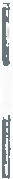 Všechny úpravy cen musí být v souladu s obecně platnými cenovými předpisy a podléhají smluvnfmu schválení obou stran. Zhotovitel odpovídá za to, že sazba DPH je stanovena v souladu s platnými právními předpisy.Pokud v průběhu realizace díla dojde z nepředvídatelných duvodů ke změně rozsahu díla   a   nabídkové   ceny,   bude   přesný   rozsah   těchto   prací   předem   projednán s Objednatelem. Každá změna musí být odsouhlasena Objednatelem jak po stránce technické, tak i po stránce finanční. Zhotovitel je povinen ke každé změně v množství nebo  kvalitě  prováděných  prací,   zpracovat   změnový   list,   který   je   podkladem pro zpracování dodatku Smlouvy.Zhotovitel ocení veškeré dodatečné práce a činnosti jednotkovými cenami  z  oceněného soupisu prací, který je přílohou této Smlouvy. Tam, kde nelze použít popsaný způsob ocenění, bude ocenění provedeno individuální kalkulaci zhotovitele. Tyto kalkulace budou odsouhlaseny Objednatelem.Zhotovitel na základě odsouhlaseného ocenění činností vyhotoví písemný návrh dodatku k této Sml ouvě. Objednatel návrh dodatku odsouhlasí  nebo  vznese připomínky do S (slovy: pěti) pracovních dnů od doručení návrhu.Pokud zhotovitel nedodrží tento postup, má se za to, že práce a dodávky jím realizované, byly předmětem díla a jsou v ceně zahrnuty.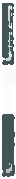 Vícepráce a Méněpráce a způsob jejich prokazováníVyskytnou-li se při provádění díla Vícepráce nebo Méněpráce, je Zhotovitel povinen vypracovat Změnový list, v němž uvede přesný popis Víceprací a Méněprací včetně jejich   odůvodnění   a  jejich   ocenění   a   tento   Změnový  list   předložit   Objednateli k odsouhlasení. Součástí Změnového listu musí být i popis příčin, které vyvolaly  potřebu Víceprací nebo Méněprací.Po splnění všech smluvených podmínek pro změnu sjednané ceny dohodnou obě strany změnu sjednané ceny písemně formou Dodatl<u ke Smlouvě.I s..	PLATEBNÍ  PODMÍNKY	.   ZálohyObjednatel neposkytne Zhotoviteli zálohu.Postup platebCena za dílo bude hrazena objednatelem na základě daňových dokladů (faktur) vystavených měsíčně zhotovitelem dle skutečně provedených prací, dodávek a služeb a na základě objednatelem schváleného soupisu provedených prací, dodávek a služeb.Zhotovitel je povinen k poslednímu pracovnímu dni v měsíci předložit  objednateli  soupis provedených prací vycházejících z nabídky zhotovitele za uplynulé měsíční období,  které Objednatel  nebo  jím  pověřená  osoba odsouhlasí  z hlediska  objemů aI	5IIIcen. Objednatel  je povinen  do pátého  pracovního  dne následujícího  měsíce provéstkontrolu soupisu provedených prací. V případě odsouhlasení soupisu provedených prací je zhotovitel povinen do pátého pracovního dne ode dne odsouhlasení soupisu provedených prací vystavit fakturu. Bez soupisu provedených prací je faktura neplatná a objednatel má právo vrátit  fakturu zhotoviteli zpět k  doplnění.Lhůty splatnosti5.3.1. Objednatel je povinen uhradit fakturu Zhotovitele nejpozději do 30 (slovy: třiceti) kalendářních dnů ode dne doručení daňového dokladu Objednateli.Náležitosti daňových dokladů (faktur)Faktura musí mít náležitosti daňového dokladu podle zákona o DPH. DPH bude počltáno podle zákona platného v den uskutečnění zdanitelného plnění.Jsou-li předmětem plnění práce spadající do režimu přenesené daňové  povinnosti, musí být faktura vystavena v souladu s ustanoveními §92a a §92e zákona o DPH. Faktura musí zároveň obsahovat sdělení, že výši daně je povinen doplnit a přiznat Objednatel, tedy že je faktura vystavena v režimu přenesené daňové povinnosti.Zhotovitel vystaví konečné vyúčtování - konečnou fakturu - do 10 (slovy:deseti) kalendářních dnů od předání a převzetí díla. 	SMLUVNÍ POKUTY		ISmluvní pokuta za neplnění dohodnutých termínů či lhůtPokud bude Zhotovitel v prodleni proti sjednané Lhůtě pro dokončení stavebních prací je povinen zaplatit Objednateli smluvní pokutu ve výši 1.000 Kč (slovy: jeden tisíc korun českých) za každý i započatý den prodlení.Smluvní pokuta za neodstranění Vad a Nedodělků zjištěných při předání a převzetí dílaPokud Zhotovitel nenastoupí do S (slovy: pěti) dnů od Terminu předání a převzetí díla   k odstraňováňí Vad či nedodělků, je povinen zaplatit Objednateli smluvní pokutu 1.000 Kč (slovy: jeden tisíc korun českých) za každý nedodělek či Vadu, na jejichž odstraňování nenastoupil ve sjednané lhůtě, a za každý i započatý den prodlení.Smluvní pokuta za neodstranění reklamovaných VadPokud Zhotovitel nenastoupí ve sjednaném termínu, nejpozději však ve lhůtě do 10 (slovy: deseti) dnů ode dne obdržení reklamace Objednatele k odstraňování reklamované Vady (případně Vad), je povinen zaplatit Objednateli smluvní pokutu 1.000,- Kč (slovy: jeden tisíc korun českých) za každou reklamovanou Vadu, na jejíž odstraňování nastoupil později než ve sjednaném termínu a za každý i započatý den prodlení.Úrok z prodleníPokud bude Objednatel v prodlení s úhradou faktury proti sjednanému termínu je povinen zaplatit Zhotoviteli úrok z prodlení ve výši 0,05% z dlužné částky za každý i započatý den prodlení.Způsob wúčtování smluvní pokutySmluvní pokutu či úrok z prodlení vyúčtuje oprávněná strana straně povinné písemnou formou. Ve vyúčtování musí být uvedeno to ustanovení Smlouvy, které k vyúčtování smluvní pokuty či úroku z prodlení opravňuje a způsob výpočtu celkové výše smluvní pokuty či úroku z prodlení.Nesouhlasí-li strana povinná s vyúčtováním smluvní pokuty či úroku z prodlení je povinna písemně sdělit oprávněné straně důvody, pro které vyúčtováni smluvní pokuty či úroku z prodlení neuznává.6Objednatel si vyhrazuje právo na úhradu smluvní pokuty formou zápočtu ke kterékoliv splatné pohledávce Zhotovitele vůči Objednateli.Lhůta splatnosti smluvních pokutStrana povinná musí uhradit vyúčtované smluvní pokuty či úrok z prodlení nejpozději  do 14 dnů od dne obdržení příslušného vyúčtování.Ostatní náležitosti vztahující se k smluvním pokutámZaplacením smluvní pokuty není dotčen nárok Objednatele na náhradu škody způsobené mu porušením povinnosti Zhotovitele, na niž se smluvní pokuta vztahuje.STAVENIŠTĚPředání a převzetí  StaveništěObjednatel je povinen předat Zhotoviteli Staveniště nejpozději do 5 (slovy: pěti) dnů po dni oboustranného  podpisu Smlouvy o dílo, pokud se strany nedohodnou jinak.Stávající podzemní inženýrské sítěZhotovitel je povinen dodržovat všechny podmínky správců nebo vlastníků stávajících známých inženýrských sítí a nese veškeré důsledky a škody vzniklé jejich nedodržením.Užívání staveništěZhotovitel je povinen udržovat na Staveništi pořádek.Zhotovitel je povinen průběžně ze Staveniště odstraňovat všechny druhy odpadů, stavební suti a nepotřebného materiálu. Zhotovitel je rovněž povinen zabezpečit, aby odpad vzniklý z jeho činnosti nebo stavební materiál nebyl umísťován mimo Staveniště.Za provoz na Staveništi odpovídá Zhotovitel.Podmínky bezpečnosti. hygieny a ochrany životního prostředí na StaveništiZhotovitel je povinen zajistit na Staveništi veškerá bezpečnostní opatření a hygienická opatření a požární ochranu Staveniště i prováděného díla, a to v rozsahu a způsobem stanoveným příslušnými předpisy.PROVÁDĚNÍ DÍLA A BEZPEČNOST PRÁCEPoužité materiály a výrobkyVěci, které jsou potře né  k  provedení  díla,  je  povinen  opatřit  Zhotovitel,  po ud ve Smlouvě není výslovně uvedeno, že některé věci opatří Objednatel.Zhotovitel se  zavazuje  a ručí  za  to,  že  při  realizaci  díla  nepoužije  žádný  materiál, o kterém je v době jeho užití známo, že je škodlivý. Pokud tak Zhotovitel učiní, je povinen na písemné vyzvání Objednatele provést okamžitě nápravu a veškeré náklady s tím spojené nese Zhotovitel. Stejně tak se Zhotovitel zavazuje, že k realizaci díla nepoužije materiály, které nemají požadovanou certifikaci, je-li pro jejich použití nezbytná podle příslušných předpisů.Dodržování bezpečnosti a hygieny práceZhotovitel se zavazuje při provedení díla dodržovat předpisy o bezpečnosti a ochraně zdraví při práci, jakož i předpisy hygienické a požární. Za dodržováni předpisů v místě provedení díla i při veškerých činnostech s provedením díla souvisejících nese odpovědnost Zhotovitel.Dodržování zásad ochrany životního prostředíZhotovitel při provádění díla provede veškerá potřebná opatření, která zamezí nežádoucím   vlivům   stavby  na  okolní  prostředí   a  je   povinen   dodržovat  veškeré7I'Ipodmínky vyplývající  z právních předpisů řešících problematíku vlivu stavby na životníprostředí.Odpovědnost Zhotovitele za škodu a povinnost nahradit škoduPokud činností Zhotovitele dojde ke způsobeni škody Objednateli nebo třetím  osobám z titulu opomenutí, nedbalosti nebo neplněním podmínek vyplývajídch ze zákona, technických nebo jiných norem nebo vyplývajících z této Smlouvy je Zhotovitel povinen bez zbytečného odkladu tuto škodu odstranit a neni-li to možné, tak finančně uhradit. Veškeré náklady s tlm spojené nese Zhotovitel.Všechny škody, které vzniknou  v  důsledku  provádění  díla  porušením  povinnosti na straně Zhotovitele třetim, na díle nezúčastněným osobám, případně Objednateli,  je povinen uhradit  Zhotovitel.Zhotovitel odpovídá i za škodu způsobenou činnosti těch, kteří pro něj dílo provádějí.I 9.	PŘEDÁNÍ A PŘEVZETÍ DÍLAOrganizace předání dílaMístem předání a převzetí díla je místo, kde se dílo provádělo.Dílo je provedeno, je-li dokončeno a předáno. Dílo je dokončeno, je-li předvedena jeho způsobilost sloužit svému účelu.Objednatel je oprávněn přizvat k předání a převzetí díla i jiné osoby, jejichž účast pokládá za nezbytnou.Splněním díla se rozumí úplné dokončeni a podepsání posledního zápisu o předání a převzetí stavby a předáni veškerých dokladů.Zhotovitel vyzve pisemně minimálně 3 dny před ukončením díla Objednatele k převzetí plnění.Objednatel je povinen zahájit přejímání provedeného díla do 5 dnů po obdržení výzvy Zhotovitele. Objednatel se zavazuje přejímání ve zmíněné lhůtě zahájit, řádně v něm pokračovat  a  bez  zbytečného   odkladu   je  dokončit,   a   to   nejpozději  do  S  dnů od zahájení.Převzetí díla bude provedeno formou zápisu, který podepíší zmocněni pracovníci obou smluvních stran. Zápis bude případně obsahovat též soupis zjištěných Vad a způsob a dohodnutou  lhůtu pro jejich odstranění.! 10.	PODDODAVATELÉ. 1.  Zhotovitel není oprávněn předat stavbu jako celek jinému Subdodavaet li.10.2. Zhotovitel je oprávněn při stavbě  využívat  dalšího  Subdodavatele  pouze  se  souhlasem  Objed natele.111. ZÁRUKA ZA JAKOST DÍLA. 1.  Odpovědnost za vady dílaZhotovitel odpovídá za Vady, jež má dilo v době jeho předání a dále odpovídá za Vady díla zjištěné v záruční době.Zhotovitel neodpovídá za Vady díla, jestliže tyto Vady byly způsobeny použitím věcí předaných mu k zpracování Objednatelem v případě, že Zhotovitel ani při vynaložení odborné péče vhodnost těchto věcí nemohl zjistit nebo na ně upozornil a Objednatel na jejich použití trval. Zhotovitel rovněž neodpovídá za Vady způsobené dodržením nevhodných pokynů daných mu Objednatelem, jestliže Zhotovitel na nevhodnost těchto pokynů písemně upozornil a Objednatel na jejich dodržení trval nebo jestli Zhotovítel tuto nevhodnost ani při vynaložení odborné péče nemohl zjistit .8IIZhotovitel neodpovídá za Vady díla, které byly způsobeny Objednatelem nebo vyšší mocí.11.1.4 . Zhotovitel odpovídá za kvalitu provedených prací čí dodávek jak vlastními pracovníky, tak i za kvalitu prací prováděných jeho Subdodavateli. Bylo-li plněno vadně, je vzhledem k tomu, co Zhotovitel sám dodal, zavázán se Zhotovitelem společně i nerozdílně Subdodavatel Zhotovitele, ledaže prokáže, že Vadu způsobilo jen rozhodnutí Zhotovitele nebo toho, kdo nad stavbou vykonával  dozor.I	11.1.5.	Zhotovitel odpovídá za skryté Vady po dobu záruční doby.Délka záruční dobyZáruční doba je pro celé dílo sjednána v délce 60 měsíců na stavební práce a 36 měsíců na LED svítidla veřejného osvětlení. Na ostatní použité výrobky bude poskytnuta záruční doba shodná se záruční dobou poskytovanou  výrobcem, minimálně však 24 měsíců.Záruční doba počíná běžet dnem převzetí díla.I	j 12.	ZMĚNA SMLOUVY	Forma  změny SmlouvyJakákoliv změna Smlouvy musí mít písemnou formu a musí být podepsána osobami oprávněnými za Objednatele a Zhotovitele jednat a podepisovat nebo osobami jimi zmocněnými.Změny Smlouvy se sjednávají jako Dodatek ke Smlouvě s číselným označením podle pořadového čísla dodatku Smlouvy.Zhotovitel vyhotoví písemný 11ávrh Dodatku k této Smlouvě. Objednatel návrh Dodatku odsouhlasí nebo vznese připomínky do S (slovy: pěti) pracovních dnů od doručeni návrhu.Převod práv a povinností ze SmlouvyPřevod práv a povinností ze Smlouvy není přípustný.I 13.	DALŠÍ UJEDNÁNÍ	Zhotovitel  se zavazuje  spolupůsobit  jako  osoba  povinná  ve smyslu  § 2, odst.  e) zákona č.320/2001 Sb., o finanční kontrole ve veřejné správě v platném znění.Zhotovitel prohlašuje, že se před uzavřením Smlouvy nedopustil v souvislosti se zadávacím řízením sám nebo prostřednictvím jiné osoby žádného jednání, jež by odporovalo  zákonu nebo dobrým mravům nebo by zákon obcházelo, zejména že nenabízel žádné výhody osobám podílejícím se na zadání veřejné zakázky, na kterou s ním zadavatel uzavřel Smlouvu, a že se zejména ve vztahu k ostatním uchazečům nedopustil žádného jednání narušujícího hospodářskou soutěž.13 .3. Objednatel má právo vypovědět tuto Smlouvu v případě, že v souvislosti s plněním účelu této Smlouvy dojde ke spáchání trestného činu. Výpovědní doba činí 3 dny a začíná běžet dnem následujícím po dni, kdy bylo písemné vyhotovení výpovědi doručeno  Zhotoviteli.I 14.	ZÁVEREČNÁ USTANOVENÍ	1 4.1 .   Smlouva vstupuje v platnost a účinnost dnem podpisu obou smluvních stran .14 . 2. Měnit nebo doplňovat text Smlouvy je možné jen formou písemných, vzestupně číslovaných dodatků, podepsaných statutárními  zástupci obou smluvních stran.I	9IStrany se dohodly, že se tato Smlouva a vztahy z ní vyplývající řidl ustanoveními zákona - č. 90/2012 Sb., Zákon o obchodních korporacích a zákona č. 89/2012 Sb., Občanský zákoník, v platném znění.Smlouva   je   vyhotovena   ve   čtyřech   stejnopisech,   z nichž    každá    strana   obdrží po dvou vyhotoveních.I.I	14.5.	Uzavření  této   Smlouvy   schválil   starosta   obce   Liberk   na   základě svého  pověření 		Zastupitelstvem obce Liberk ze dne 6.10.2017	14.6.  Nedílnou součástí této Smlouvy je oceněný soupis prací, dodávek a služeb (příloha č.1).V Rychnově nad Kněžnou, dne 16.10.2017V li.berku, dne 25.10.2017za ObjednateleJiří Šimerda, starosta obce\I,o	II